                                             KLASA  VI . BiologiaLINK DO ZESZYTU ĆWICZEN –utrwalenie file:///C:/Users/Bo%C5%BCena/Downloads/zeszyt-cwiczen-puls-zycia-klasa-6-zadania-na-marzec-kwiecien%20(1).pdfPlan lekcji na każdy dzień tygodnia       od 23.03.2020r. do 10.04.2020r
​​​​​​​Temat:  1 –Ptaki-kręgowce zdolne do lotu https://epodreczniki.pl/a/ptaki/DGIyLWW1hPtaki od dawna pobudzały wyobraźnię ludzi. Wiele z nich znajduje się na herbach państw. Malarze umieszczali je na obrazach jako symbol wolności, waleczności i dostojeństwa. Dlaczego właśnie ptaki wywarły tak ogromny wpływ na sztukę? Odpowiedź jest prosta – ze względu na zdolność lotu. Do tego wiele z nich pokonuje co roku ogromne odległości.Już wieszże ptaki sprawnie latają;że ptaki spotykamy w różnych środowiskach;że w twoim otoczeniu są ptaki żyjące w Polsce przez cały rok, inne odlatują na zimę do ciepłych krajów, a jeszcze inne do nas przylatują.Nauczysz sięwymieniać przystosowania ptaków do lotu;rozpoznawać niektóre ptaki żyjące w Polsce;wymieniać przyczyny wędrówek ptaków.Proszę –zapisać temat lekcji do zeszytu – przepisać do zeszytu  zdania ze str. 124 TO najważniejsze oraz wykonajcie ćw. 2, 3 Podręcznik Str.  124Lekcja z e-podręcznika / materiał dodatkowy/ Ptasi lot jest zadziwiający, piękny, szybki i na długie dystanse. Człowiek zazdrościł ptakom tej umiejętności i od dawna próbował wznieść się w powietrze – z różnym skutkiem (przypomnij sobie Ikara). W końcu odkryto tajemnicę ptasiego lotu…Już wieszże woda i powietrze stawiają różny opór ciałom, które się w nich poruszają;jakie są niektóre przystosowania ptaków do lotu.Nauczysz sięwyjaśniać, co to jest siła nośna i jakie ma znaczenie dla ptaków;rozpoznawać rodzaje piór i omawiać ich znaczenieTemat:  2 –Przegląd i znaczenie ptakówPodręcznik –str. 125-130 dokładnie przeczytajcie Zapiszcie temat lekcji do zeszytu oraz notatkę ze str. 130 –To najważniejszeoraz wykonajcie ćw. 1, 2, 3 Podręcznik Str.  130https://epodreczniki.pl/a/tajemnice-ptasiego-lotu/D17hvj7J4W razie pytań proszę się kontaktować drogą e- mailową – mój adres to psp.krawce@wp.pl Pozdrawiam i życzę owocnej pracy:)  Bożena KobylarzKARTKÓWKA Proszę o wykonanie i przesłanie zał. Na e- mail – mój adres to psp.krawce@wp.plocenię Was czy opanowaliście niezbędną wiedzę i umiejętności z danych lekcji.KARTKÓWKA Temat: Ptaki – kręgowce zdolne do lotu Grupa A 1  Wskaż dwie cechy budowy ptaków, które decydują o ich przystosowaniu do lotu. (0–2 p.) A. Obecność gruczołu kuprowego. B. Kości wypełnione powietrzem. C. Kończyny tylne zaopatrzone w pazury. D. Kończyny przednie przekształcone w skrzydła. 2  Na ilustracji przedstawiono układ oddechowy ptaka. Zapisz nazwę elementu oznaczonego strzałką i wyjaśnij jego funkcję. (0–2 p.)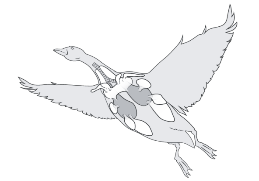 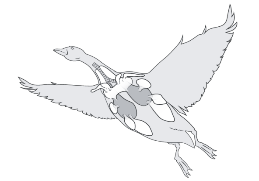 ________________________________________________________________________ 3  Uzupełnij zdanie. Wybierz właściwe określenia spośród podanych. (0–1 p.) Na tylnych krawędziach kończyn przednich są osadzone A / B, które tworzą powierzchnie lotne. A. lotki			B. sterówki  4  Podkreśl nazwy dwóch elementów, które chronią rozwijające się w jaju pisklę. (0–2 p.) skorupka wapienna, żółtko, białko, komora powietrzna 5  W tabeli przedstawiono wyniki badań prowadzonych przez ekologów. Badania te miały sprawdzić, czy ocieplanie budynków w miastach wpływa na to, jakie miejsca ptaki wybierają na gniazdowanie. (0–1 p.)Spośród podanych hipotez wybierz tę, którą sformułowali ekolodzy, gdy przystępowali do swoich badań. A. W wyniku ocieplania budynków ptaki tracą swoje miejsca lęgowe. B. Przyczyną śmiertelności ptaków są remonty budynków. C. Ptaki najchętniej zakładają gniazda w szczelinach elewacji.Liczba gniazd 
w budynkachMiejsce gniazdowaniaMiejsce gniazdowaniaMiejsce gniazdowaniaLiczba gniazd 
w budynkachPoddaszeSzczeliny 
w ścianachRynnaprzed ociepleniem202715po ociepleniu1036